Federazione Italiana Giuoco Calcio Lega Nazionale Dilettanti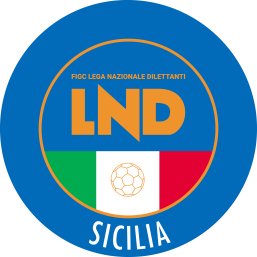 COMITATO REGIONALE SICILIAVia Orazio Siino s.n.c., 90010 FICARAZZI - PAAttività Giovanile: 091.680.84.19FAX: 091.680.84.98Indirizzo Internet: sicilia.lnd.it e-mail:sicilia.sgs@lnd.itCOMUNICATO UFFICIALE n°02/sgs 01Del 2 luglio 2020STAGIONE SPORTIVA 2020/2021COMUNICAZIONI DELLA F.I.G.C.COMUNICATO UFFICIALE N. 241/A – pubblicato il 26 giugno 2020Il Consiglio Federale- nella riunione del 25 giugno 2020;vista l’istanza della Lega Nazionale Dilettanti di consentire in deroga alle Decisioni UfficialiF.I.G.C. – Regola 3 – del Regolamento del Giuoco del Calcio, limitatamente alle competizioni ufficiali organizzate nell’ambito della L.N.D. nella stagione sportiva 2020/2021, che le società possano indicare un massimo di nove giocatori di riserva nella distinta di gara;ritenuto di poter accogliere la predetta istanza;viste le Decisioni Ufficiali F.I.G.C. alla Regola 3 del Regolamento del Giuoco del Calcio;visto l’art. 27 dello Statuto federaleh a d e l i b e r a t odi consentire, in via sperimentale per la stagione sportiva 2020/2021, in deroga alle decisioni ufficiali della F.I.G.C. relative alla Regola 3 del Regolamento del Giuoco del Calcio, che limitatamente alle competizioni ufficiali organizzate nell’ambito della L.N.D., le società possano indicare un massimo di nove giocatori di riserva nella distinta di gara, in luogo dei sette previsti dalle vigenti disposizioni, tra i quali scegliere gli eventuali sostituti. Restano invariate le attuali previsioni per la disciplina del Calcio a Cinque.COMUNICATO UFFICIALE N. 1/A – pubblicato l’1 luglio 2020Il Presidente Federalepreso atto delle disposizioni contenute nell’art. 40, comma 3 bis, delle N.O.I.F., in ordine al tesseramento in deroga dei giovani calciatori;ritenuto opportuno stabilire, nell’ambito di un intervento di politica federale teso ad una sempre maggiore tutela dell’attività sportiva a livello giovanile, termini e modalità per il suddetto tesseramento nella stagione sportiva 2020/2021;d e l i b e r anella stagione sportiva 2020/2021, la concessione della deroga prevista dall’art. 40, comma 3 bis, delle N.O.I.F., fatto salvo quanto disposto dal citato articolo, presupporrà la osservanza e la sussistenza delle seguenti condizioni:Società ProfessionisticheLe Società partecipanti al Campionato di Serie A potranno richiedere il tesseramento in deroga fino ad un massimo di 10 calciatori.Le Società partecipanti al Campionato di Serie B potranno richiedere il tesseramento in deroga fino ad un massimo di 8 calciatori.Le Società partecipanti al Campionato di Serie C potranno richiedere il tesseramento in deroga fino ad un massimo di 6 calciatori.I suddetti limiti numerici non riguardano i rinnovi delle deroghe già concesse nella stagione precedente.Le predette Società, al fine di ottenere il tesseramento in deroga, dovranno dimostrare di poter garantire ai giovani calciatori condizioni di vita ottimali per quel che concerne il vitto, l’alloggio, l’educazione scolastica, il tempo libero, la loro formazione e quant’altro inerente ogni loro attività. I Presidenti delle Società assumeranno il ruolo di garanti dell’osservanza delle condizioni di cui sopra e degli obblighi contemplati dalla vigente legislazione, in materia di affidamento dei minori.In assenza di tali condizioni, il tesseramento in deroga non sarà autorizzato e, ove concesso, sarà revocato per il venir meno delle stesse.A tal fine la F.I.G.C. dovrà essere costantemente informata sull’andamento e sull’evolversi de periodici in loco.Il tesseramento in deroga potrà essere revocato laddove, nel corso della stagione sportiva, il calciatore non osservi regolarmente la frequenza scolastica o vi rinunci, senza giustificati motivi. I necessari controlli saranno demandati sempre al Settore per l’Attività Giovanile e Scolastica.Società partecipanti al Campionato di Serie A femminileLe Società partecipanti al Campionato di Serie A femminile potranno richiedere il tesseramento in deroga per non più di due calciatrici. Detti tesseramenti, validi per una sola stagione sportiva, presupporranno comunque la osservanza e la sussistenza delle condizioni sopra indicate per le Società professionistiche.I suddetti limiti numerici non riguardano i rinnovi delle deroghe già concesse nella stagione precedente.Società Dilettantistiche e di Settore GiovanileLe Società dilettantistiche e di Puro Settore Giovanile potranno richiedere e/o rinnovare, in casi di assoluta eccezionalità, il tesseramento in deroga per non più di un calciatore. Detto tesseramento, valido per una sola stagione sportiva, presupporrà comunque la osservanza e la sussistenza delle condizioni sopra indicate per le Società professionistiche.Tutte le richieste di tesseramento dei calciatori minori di anni 16, diverse da quelle previste dall’art. 40, comma 3 bis, delle N.O.I.F., dovranno essere corredate dei certificati di residenza e di stato di famiglia del minore.Il Presidente Federale potrà autorizzare ulteriori provvedimenti in deroga, in presenza di situazioni assolutamente straordinarie, motivate e documentate.COMUNICAZIONI DELLA F.I.G.C. S.G.S.ESTRATTO DAL C.U. n°1 SGS NAZIONALE…omississ…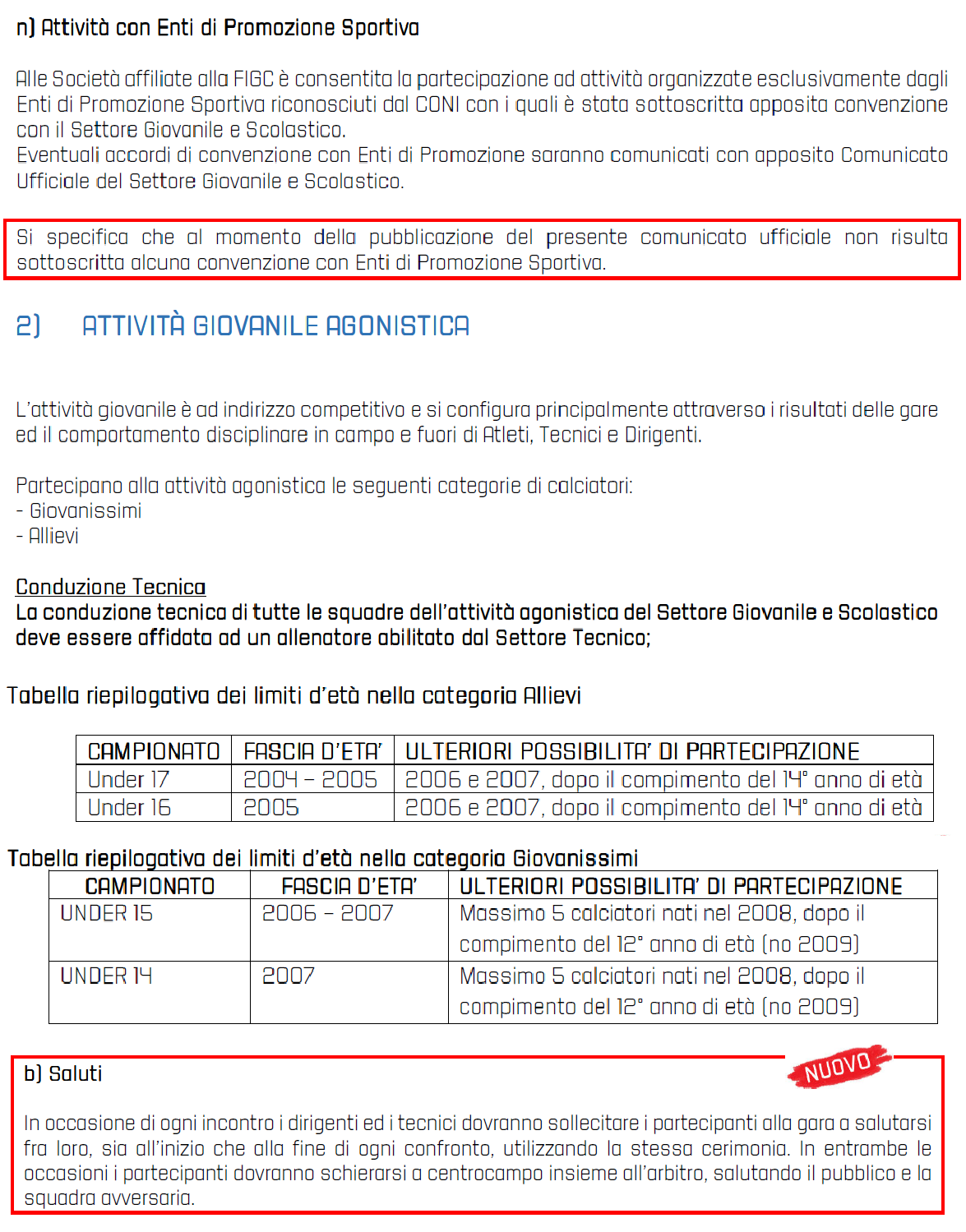 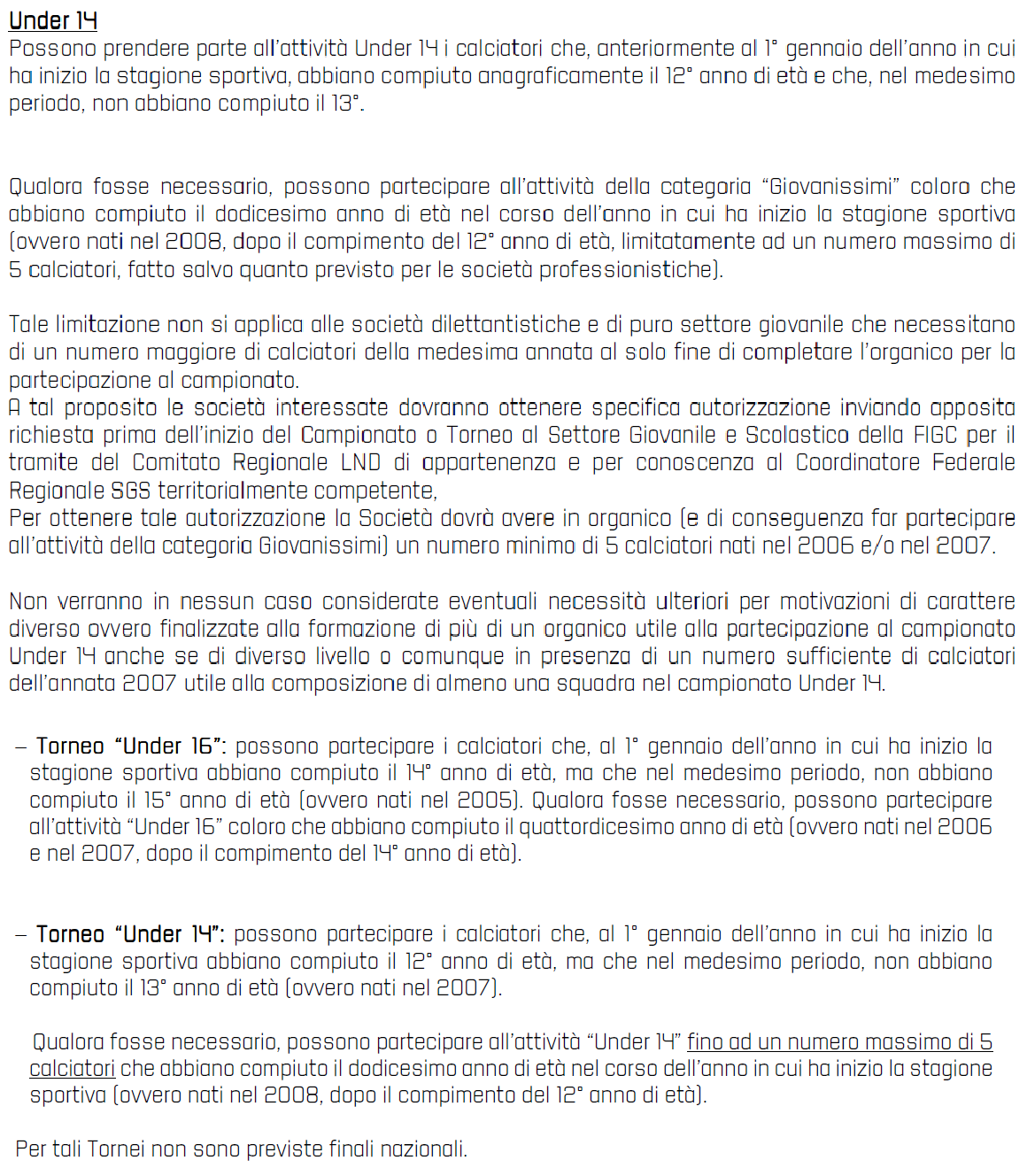 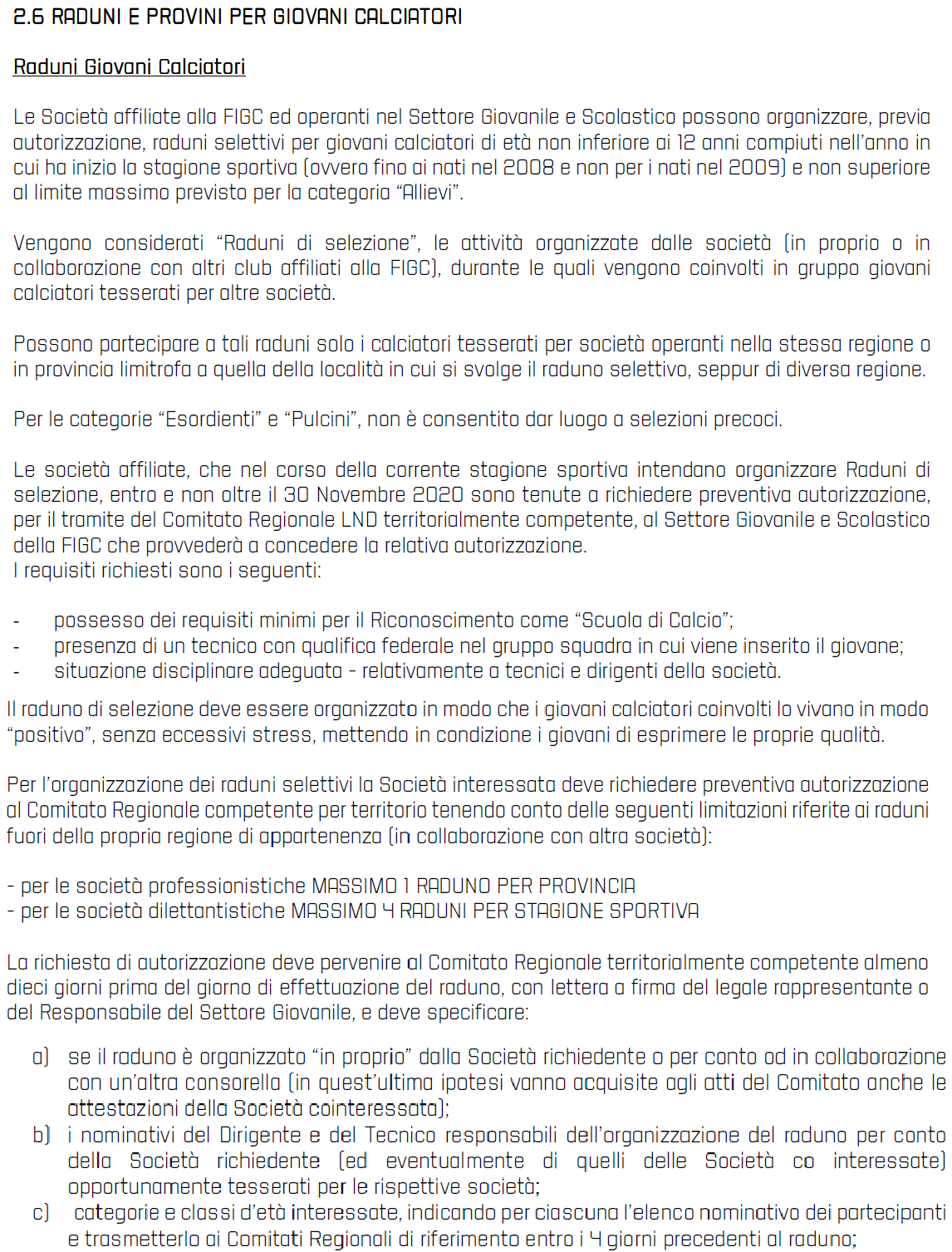 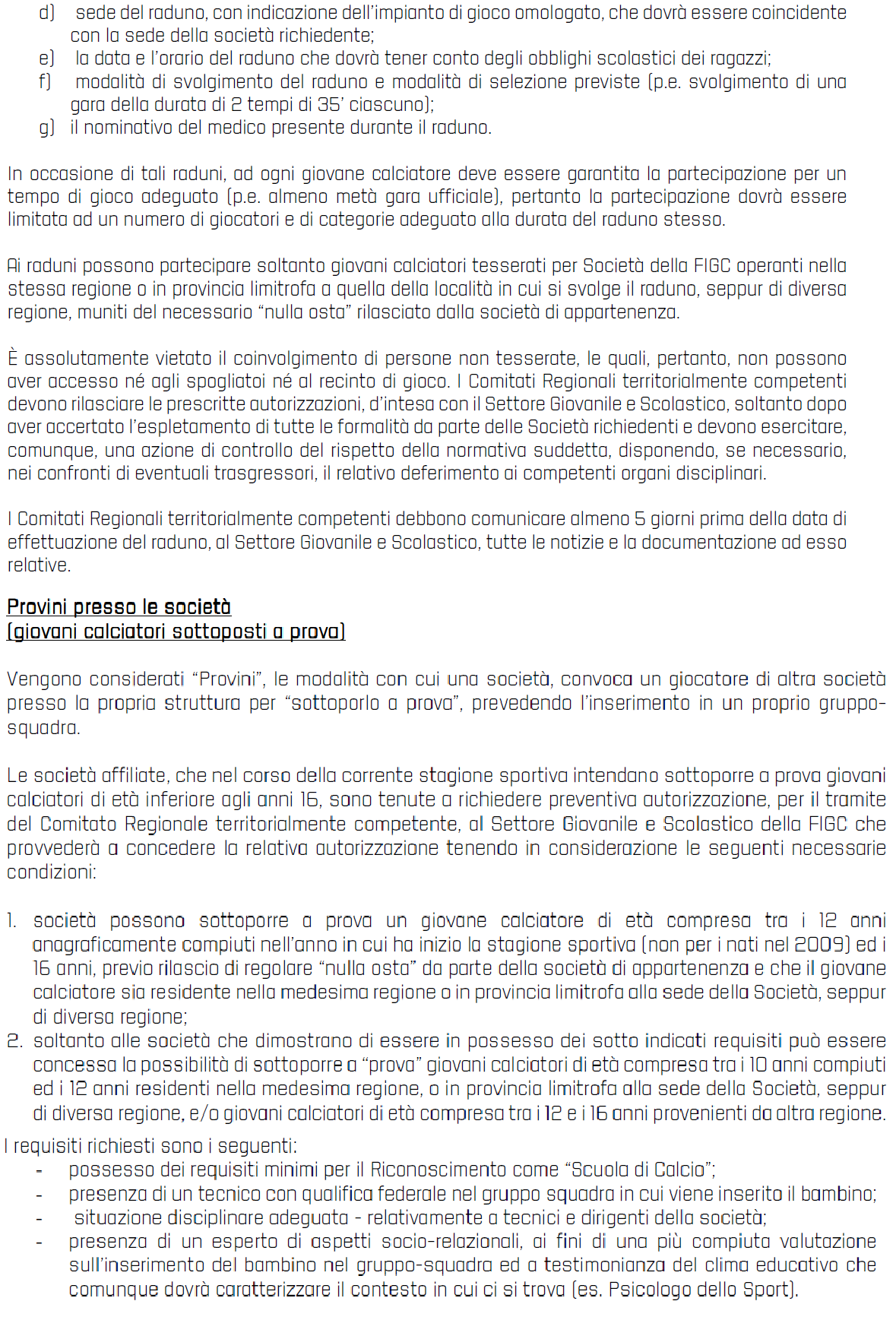 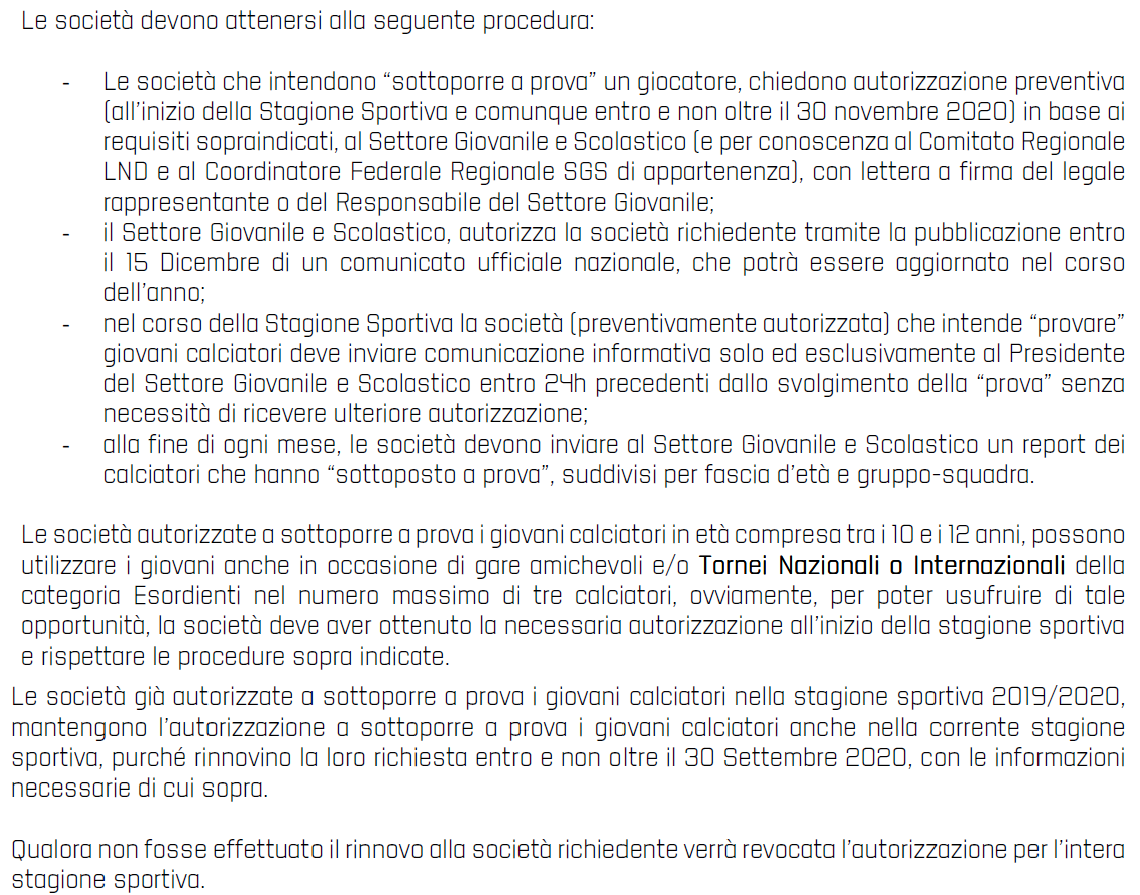 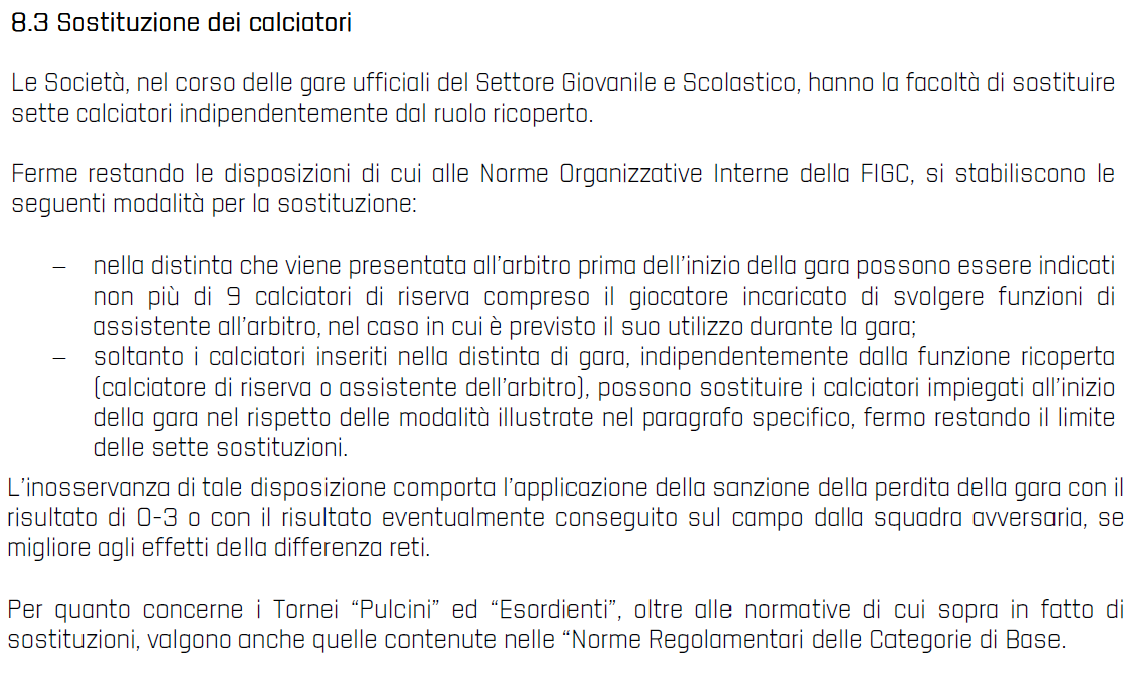 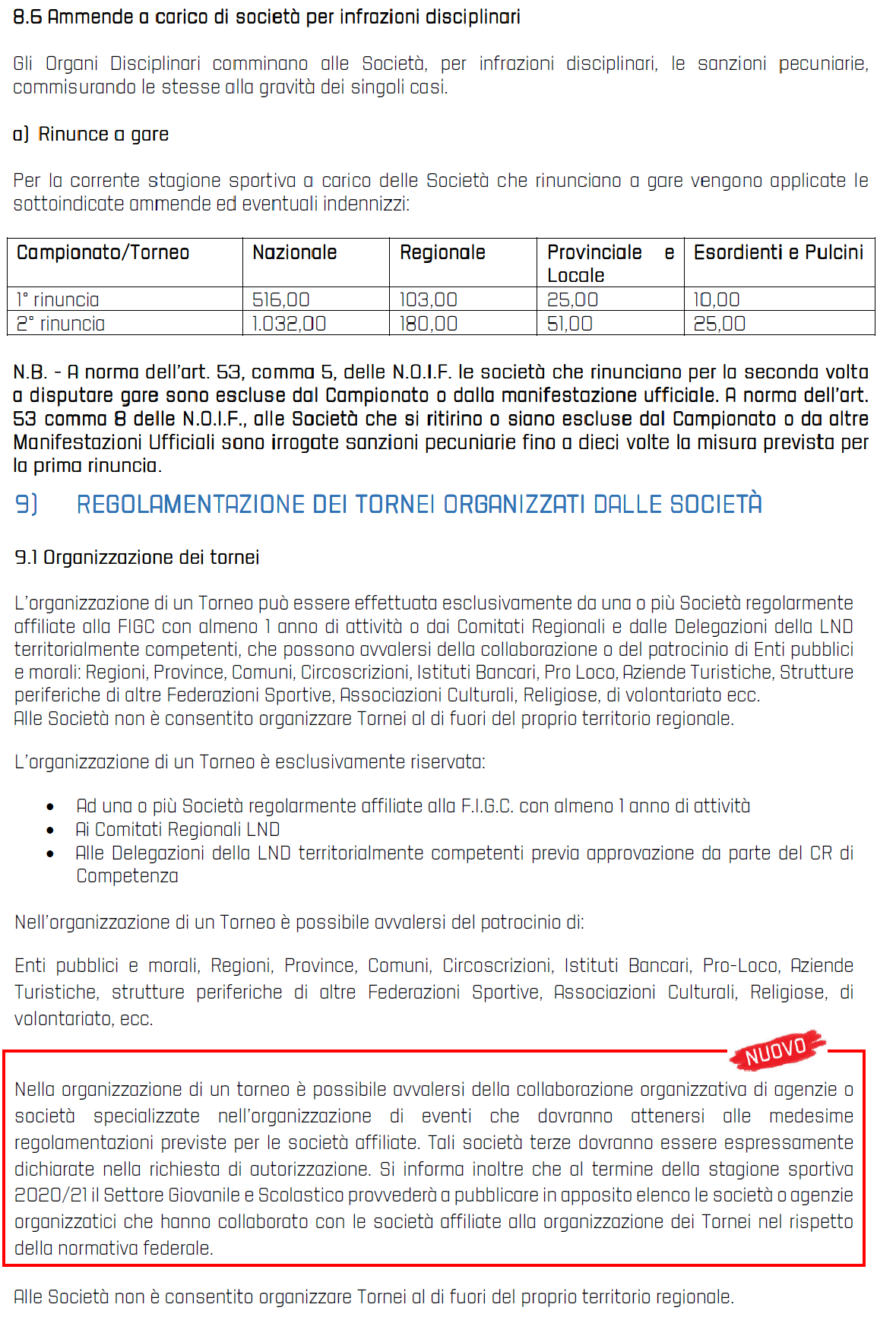 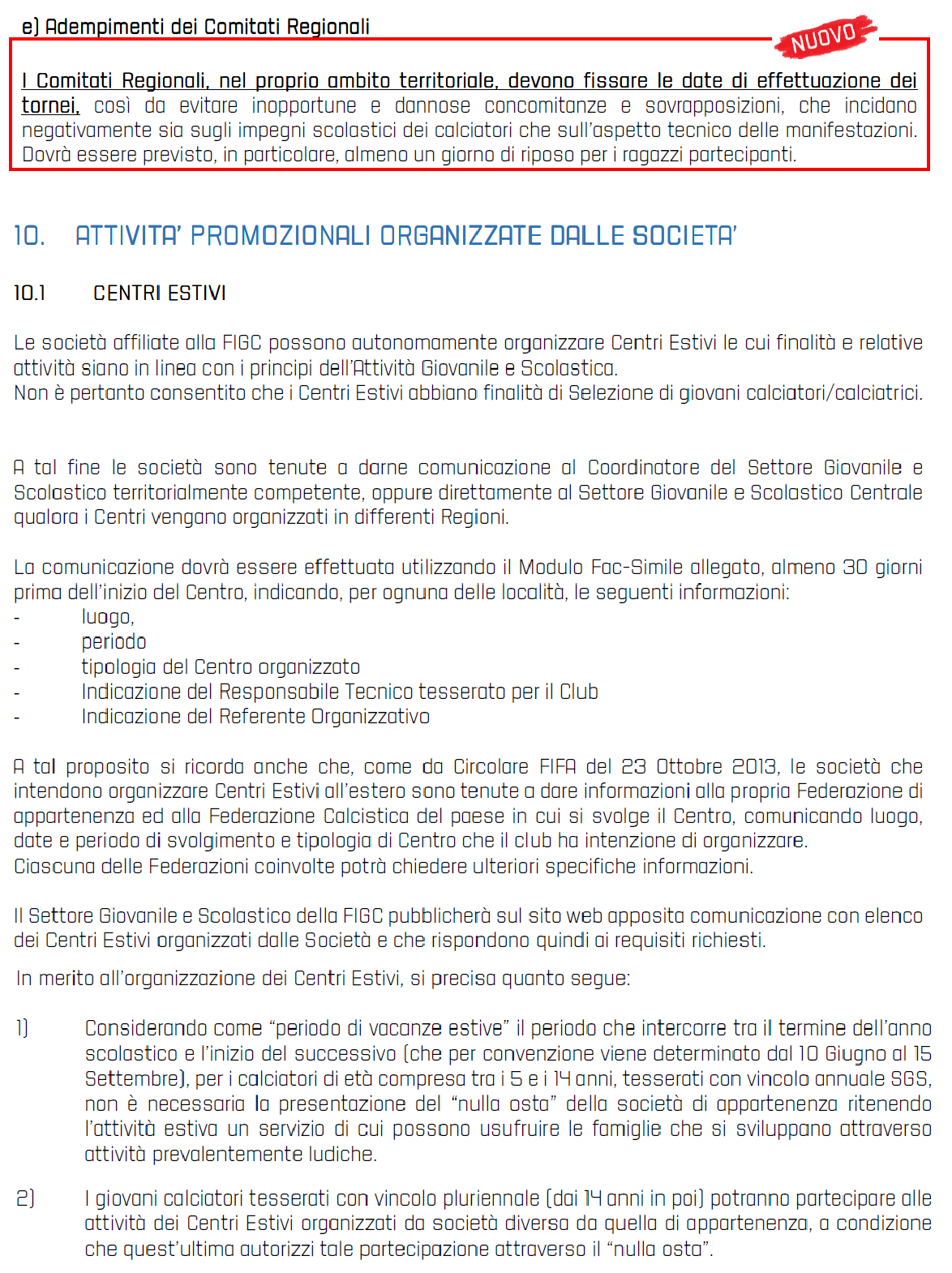 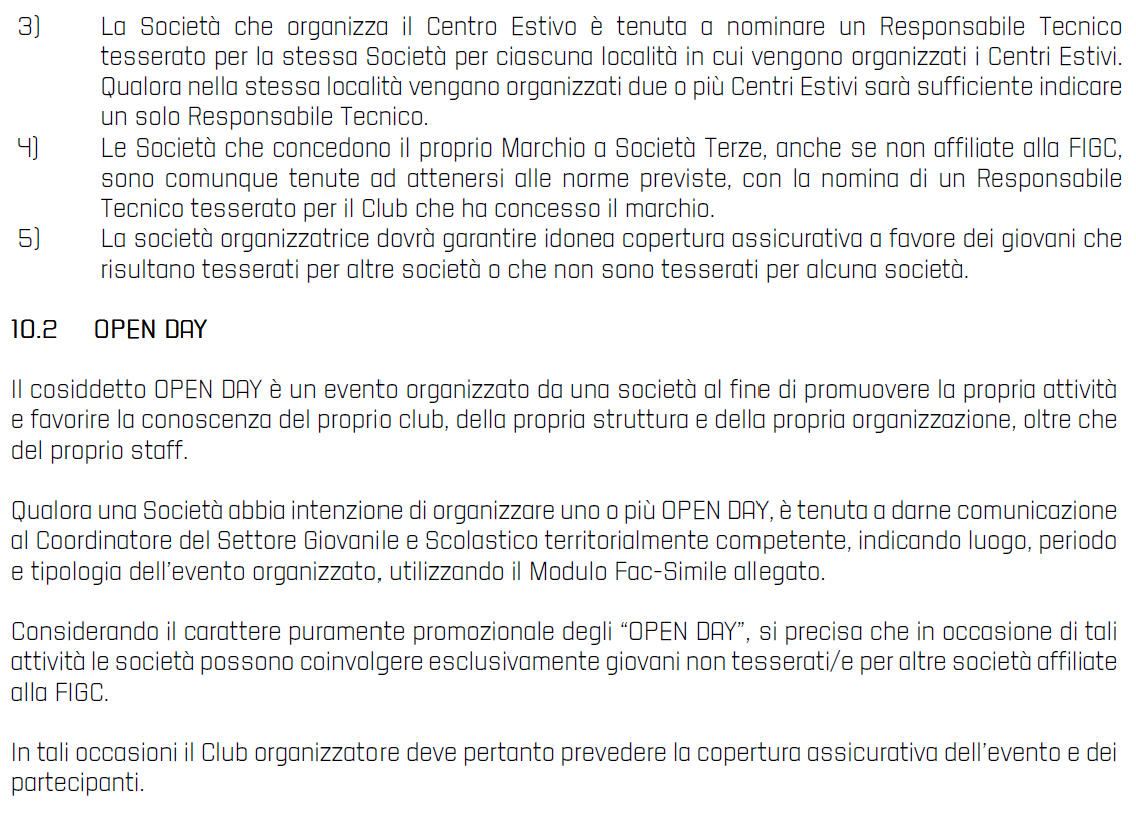 COMUNICAZIONI DEL COMITATO REGIONALESUL SITO È STATO PUBBLICATO IL C.U.N°1 SGS NAZIONALE E TUTTI GLI ALLEGATIINTEGRAZIONE SOCIETÀ PURE SGS DA DICHIARARE INATTIVE AL 30.6.2020 DELEGAZIONE DI CALTANISSETTA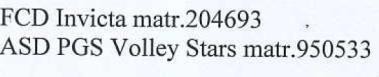 ESCLUSIONE PER MOTIVI DI PRECLUSIONE DI UNA SOCIETÀ AVENTE DIRITTOA seguito di ulteriore verifica sull’attività svolta dalla società NEXT LEVEL ALTORENDIMENTO, seppur iscritta al Campionato Provinciale Under 17, la stessa non ha preso parte a nessuna gara e quindi è stata esclusa; secondo quanto previsto dalla Normativa vigente non ha svolto una delle due categorie obbligatorie per mantenere la categoria Regionale Under 15; per quanto sopra, la stessa perde il diritto di permanenza al Campionato Regionale Under 15 per la stagione sportiva 2020/2021.CLASSIFICHE TECNICHE ERRATA CORRIGEDELEGAZIONE DI CALTANISSETTACAMPIONATO PROVINCIALE UNDER 15 CALCIO A5GIRONE	A*==============================================================================*|	Societa'	Punti | PG | PV | PN | PP | RF | RS | DR |Pen|*---------------------------------------|----|----|----|----|----|----|----|---**------------ * = FUORI CLASSIFICA	*DELEGAZIONE DI CATANIACAMPIONATO PROVINCIALE UNDER 15 CALCIO A5GIRONE	A*==============================================================================*|	Societa'	Punti | PG | PV | PN | PP | RF | RS | DR |Pen|*---------------------------------------|----|----|----|----|----|----|----|---*|	1 ASC.D.STELLA NASCENTE	19 | 11 |	6 |	1 |	2 | 39 | 25 | 14 | 0 ||	2 SSDARLMETA C.5	16 | 12 |	5 |	1 |	3 | 21 | 21 |	0 | 0 ||	3 A.S.D.JUNIOR RAMACCA	15 | 12 |	5 |	0 |	4 | 44 | 46 |	2-| 0 ||	4 U.S.D.LA MERIDIANA	14 | 10 |	4 |	2 |	3 | 49 | 33 | 16 | 0 ||	5 A.S.D.VIAGRANDE C5	12 | 12 |	4 |	0 |	5 | 26 | 31 |	5-| 0 ||	6 A.S.D.SICILIA TENNIS ACADEMY	3 | 12 |	1 |	0 |	8 | 25 | 48 | 23-| 0 |*------------ * = FUORI CLASSIFICA	*POSTA ELETTRONICA CERTIFICATASi rende noto che per le società non professionistiche e per i tesserati delle società non professionistiche, in base a quanto stabilito dalla Norma Transitoria di cui all’art. 142, comma 3, del Codice di Giustizia Sportiva, l’entrata in vigore dell’obbligo di dotazione di un indirizzo di posta elettronica certificata è differito al 1° Luglio 2021. Sino a tale data continuano ad applicarsi le disposizioni previgenti.PUBBLICATO ED AFFISSO ALL’ALBO DEL COMITATO REGIONALE SICILIA IL 2 luglio 2020IL SEGRETARIO	IL PRESIDENTEMaria GATTO	Santino LO PRESTI| 1 A.S.D.AKRAGAS FUTSAL22 | 10 |7 |1 |2 | 49 | 23 | 26 | 0 || 2 A.S.D.PGS VIGOR SAN CATALDO18 | 10 |6 |0 |4 | 42 | 37 | 5 | 0 || 3 A.P.D.SOMMATINESE CALCIO16 | 10 |5 |1 |4 | 40 | 37 | 3 | 0 || 4 A.S.D.ATLETICO CAMPOBELLO C514 | 10 |4 |2 |4 | 40 | 38 | 2 | 0 || 5 ASCD CALTANISSETTA SOCCER10 | 10 |3 |1 |6 | 38 | 49 | 11-| 0 || 6 A.S.D.CL CALCIO7 | 10 |2 |1 |7 | 44 | 69 | 25-| 0 |